Working Group for the Development of a UPOV Denomination Similarity Search ToolFirst Meeting
Geneva, September 3, 2014draft REPORTprepared by the Office of the Union

Disclaimer:  this document does not represent UPOV policies or guidanceOpening of the meeting	The Working Group for the Development of a UPOV Denomination Similarity Search Tool (WG-DST) held its first meeting in Geneva, Switzerland, on September 3, 2014, under the Chairmanship of the Vice Secretary-General of UPOV.  The list of participants is reproduced in the Annex I to this report.	The meeting was opened by the Chair, who welcomed the participants in Geneva and those who participated in the meeting by means of electronic conference.Adoption of the agenda	The WG-DST adopted the draft agenda as reproduced in document UPOV/WG-DST/1.	The Chairman recalled that the terms of reference of the WG-DST were contained in document CAJ/70/4, Annex I, as reproduced in Annex II to this report.	The WG-DST recalled that the Administrative and Legal Committee (CAJ) had anticipated that the first step of the WG-DST would be to review the search types currently available in the denomination search tab of the PLUTO database and to review search types in use in other situations that might provide an alternative basis for a UPOV similarity search toolPresentation on currently available similarity search tools(a)	CPVO search tool (PLUTO database “similarity factor”) 	The WG-DST received a presentation by Mr. Jean Maison, Community Plant Variety Office of the European Union (CPVO), on the main features of the CPVO search tool (see document UPOV/WG-DST/1/2).(b)	PLUTO and Global Brand database search options	The WG-DST received a presentation by Mr. Glenn Mac Stravic, Brand Database Section, World Intellectual Property Organization (WIPO), on the denomination search tab function and denomination similarity search tools contained in the PLUTO database (see document UPOV/WG-DST/1/3).  He explained the merit of using common software for the PLUTO and Global Brand databases.	The Chairman recalled that the contribution of WIPO to the WG-DST was a part of the UPOV-WIPO arrangement concerning the UPOV Plant Variety Database.Work plan	The members of the WG-DST agreed to share their search tools and procedures in order to ensure that a similarity search tool could be developed that would meet the needs of all concerned.	The WG-DST agreed that the function of a similarity search tool should be to identify those denominations that were similar to existing denominations to the extent that they would require further, individual consideration before deciding if the denomination was (sufficiently) different from existing denominations (see Article 20(2) of the 1991 Act and Article 13(2) of the 1978 Act).  “Article 20Variety Denomination(2)	[Characteristics of the denomination] The denomination must enable the variety to be identified. It may not consist solely of figures except where this is an established practice for designating varieties. It must not be liable to mislead or to cause confusion concerning the characteristics, value or identity of the variety or the identity of the breeder. In particular, it must be different from every denomination which designates, in the territory of any Contracting Party, an existing variety of the same plant species or of a closely related species. “	The WG-DST noted that it would be possible to use powerful computing methods to identify a search algorithm if sufficient empirical data could be provided on similarity of denominations.	On that basis, the WG-DST agreed that, as a starting point, it would be essential to organize a study of desirable results on the similarity of a set of test variety denominations.	The WG-DST agreed that the Office of the Union should issue a circular to request the members of WG-DST to propose denomination classes and test denominations for a test study to develop an efficient denomination search tool.  The WG-DST further agreed that the CAJ, at its seventieth session, to be held in Geneva, on October 13, 2014, should be invited to consider whether the test study should be offered to all members of the Union, or whether it should be limited to the members of the WG-DST. 	The WG-DST recalled that, at its sixty-eighth session held in Geneva, on October 21, 2013, the CAJ had noted the relation with UPOV/INF/12 (see document CAJ/48/10 “Report on the Conclusion”, paragraph 40).“40. The review of the suitability of search types will, in particular, take into account document UPOV/INF/12 “Explanatory notes on variety denominations under the UPOV Convention”.  In that regard, the working group will need to refer to the CAJ for further guidance if its work indicates that a review of document UPOV/INF/12 would be necessary for the development of an effective UPOV similarity search tool.”	With regard to alphabets, the WG-DST recalled that the situation in PLUTO was as follows (see document CAJ/69/6 Annex I, paragraph 3.1.3, the last sentence, and  CAJ/65/13 “Report”, paragraph 47)“3.1.3 (the last sentence) Only characters of the English alphabet may be used.”“47.	The CAJ agreed to amend the “Program for Improvements to the Plant Variety Database”, as set out in Annex II to document CAJ/65/6, with regard to Section 3.2 “Data quality and completeness” and Section 3.3 “Mandatory items”, in order to introduce the possibility for contributors to the Plant Variety Database to provide data in the original alphabet, in addition to the data being provided in Latin alphabet.  That amendment was on the basis that:(a)	data in the original alphabet could be provided for the following fields (see Section 3.2 “Data quality and completeness”, Table):	(i)	Species:  common name (see new TAG <520>);	(ii)	Denomination (see <550>, <551>, <552>, <553>);	(iii)	Breeder’s reference (see <650>);	(iv)	Synonym of variety denomination (see <651>);	(v)	Trade name (see <652>);	(vi)	Applicant’s name (see <750>);	(vii)	Breeder’s name (see <751>);	(viii)	Maintainer’s name (see <752>);	(ix)	Title holder’s name (see <753>);	(x)	Type of other party (see <760>);	(xi)	Other relevant information (see <950>);  and	(xii)	Remarks (see <960>);  and(b)	data would not be included in the Plant Variety Database unless all data provided in the original alphabet was also provided in Latin alphabet (see Sections 3.2 and 3.3 “Required data”).”	In relation to linguistic matters, the WG-DST recalled the situation on transcription, transliteration and translation as set out in document UPOV/INF/12/4, paragraph 5.2(c), as follows:“(c) Due to different alphabetic scripts or systems of writing, it may be necessary to transliterate or transcribe the submitted denomination to enable its registration in another territory. In such cases, both the variety denomination submitted in the application and its transliteration or transcription are regarded as the same denomination. However, a translation would not be considered as the same denomination.”	The WG-DST recalled that the situation with regard to accents and characters was as follows (see document CAJ/69/6 Annex I, paragraph 3.1.3):“3.1.3 Subject to Section 3.1.4, the character set for data shall be the ASCII [American Standard Code for Information Interchange] representation, as defined in ISO [International Standards Organization] Standard 646.  Special characters, symbols or accents (˜, ˆ, ¨, º, etc.) are not accepted. Only characters of the English alphabet may be used.”	The WG-DST agreed that linguistic and phonetic issues should be considered further at the next meeting.Date, place and program of the next meeting	The next meeting will be held in Geneva, in March 2015.	The WG-DST planned to discuss the following items during the second meeting:1.	Test Study (document to be prepared by the Office of the Union)2.	Possible use of a UPOV denomination similarity search tool within UPOV (document to be prepared by the Office of the Union)3. 	Possible need for review of document INF/12/44,	Linguistic and phonetic issues5.	Date, place and program of the next meeting [Annexes follow]LIST OF PARTICIPANTSI.  MEMBERSAUSTRALIADoug WATERHOUSE, Chief, Plant Breeder's Rights Office, IP Australia, Discovery House, Phillip, ACT 2606, P.O. Box 200
(tel: +61 2 6283 7981,  fax: +61 2 6283 7999,  e-mail: doug.waterhouse@ipaustralia.gov.au)[via Webex] Nik HULSE, Senior Examiner, Plant Breeder's Rights Office, IP Australia, 47 Bowes Street, Phillip ACT 2606
(tel.:+61 2 6283 7982,  e-mail: nik.hulse@ipaustralia.gov.au)[via Webex] EUROPEAN UNIONJean MAISON, Deputy Head, Technical Unit, Community Plant Variety Office (CPVO), CS10121, 49101 Angers CEDEX 02
(tel.: +33 2 4125 6435,  fax: +33 2 41 256410,  e-mail:maison@cpvo.europa.eu)[via Webex] Bénédicte LEGRAND (Ms.), Denomination expert, Community Plant Variety Office (CPVO), 3, bd Maréchal Foch, B.P. 10121, 49101 Angers
(tel.: + 33 (0)2.41.25.64.50,  fax: + 33 (0)2.41.25.64.10,  e-mail: legrand@cpvo.europa.eu)[via Webex] Patrick LECOQ, IT Developer, Supporting Services, Community Plant Variety Office (CPVO), 3 boulevard Maréchal Foch, BP 10121, 49101 Angers CEDEX 02
(tel.: +33 2 41 256402,  fax: +33 2 41 256410,  e-mail: lecoq@cpvo.europa.eu)[via Webex] Carole BONNEAU (Ms.), Database Manager, Community Plant Variety Office (CPVO), 3 boulevard Maréchal Foch, BP 10121, 49101 Angers CEDEX 02
(tel: +33 2 41 25 64 50, fax: +33 2 41 256410, e-mail: bonneau@cpvo.europa.eu[via Webex] Rudi CAES, Denomination expert, Community Plant Variety Office (CPVO), 3, bd Maréchal Foch, B.P. 10121, 49101 Angers
(tel.: + 33 (0)2.41.25.64.50,  fax: + 33 (0)2.41.25.64.10,  e-mail: caes@cpvo.europa.eu)[via Webex] NETHERLANDSKees VAN ETTEKOVEN, Head of Variety Testing Department, Naktuinbouw, Sotaweg 22, 2371 GD Roelofarendsveen 
(tel: +31 71 332 6128,  fax: +31 71 332 6565,   e-mail: c.v.ettekoven@naktuinbouw.nl)SPAINLuis SALAICES, Jefe del Área del Registro de Variedades, Subdirección general de Medios de Producción Agrícolas y Oficina Española de Variedades Vegetales (MPA y OEVV), Ministerio de Agricultura, Alimentación y Medio Ambiente (MAGRAMA), C/ Almagro No. 33, planta 7a, 28010 Madrid
(tel: +34 91 347 6712,  fax: +34 91 347 6703,  e-mail: luis.salaices@magrama.es)UNITES STATES OF AMERICAFawad S. SHAH, Director, Seed Regulatory and Testing Division, United States Department of Agriculture, 801 Summit Crossing Place, Suite C, Gastonia, NC 28054
(tel.: +1 704 810 8884,  fax: +1 704 852 4109,  e-mail: fawad.shah@ams.usda.gov)[via Webex] II.  OFFICE OF WIPOGlenn MAC STRAVIC, Head, Brand Database Section, Global Databases ServiceLili CHEN (Ms.), Software Developer, Brand Database Section, Global Databases ServiceIII BureauPeter BUTTON, ChairIV.  OFFICE OF UPOVPeter BUTTON, Vice Secretary-GeneralYolanda HUERTA (Ms.), Legal CouselJun KOIDE, Technical/Regional Officer (Asia)Ben RIVOIRE, Technical/Regional Officer (Africa, Arab countries)Leontino TAVEIRA, Technical/Regional Officer (Latin America, Caribbean countries)Ariane BESSE (Ms.), Administrative Assistant[Annex II follows]TERMS OF REFERENCE OF THE WORKING GROUP TO DEVELOP PROPOSALS FOR A UPOV SIMILARITY SEARCH TOOL FOR VARIETY DENOMINATION PURPOSES(“Working Group on Denomination Search Tool”)ESTABLISHMENT OF A WORKING GROUPThe Administrative and Legal Committee (CAJ), at its sixty-eighth session, held in Geneva, on October 21, 2013, considered document CAJ/68/9 “Possible development of a UPOV similarity search tool for variety denomination purposes” and approved the establishment of a working group to develop proposals for a UPOV similarity search tool for variety denomination purposes, as proposed in document CAJ/68/9, paragraphs 4 to 7, as follows:Composition of the working group:	(a)	Denomination examiners from members of the Union (3 to 6 experts);	(b)	WIPO Global Databases Service (responsible for the PLUTO database);	(c)	Community Plant Variety Office of the European Union (CPVO);  and	(d)	Office of the Union.The work plan of the working group will be established by the working group itself; however, it is anticipated that the first step will be to review the search types currently available in the denomination search tab of the PLUTO database, particularly the Similarity factor (CPVO search tool), and to review search types in use in other situations (e.g. in relation to trademarks) that might provide an alternative basis for a UPOV similarity search tool.  The review of the suitability of search types will, in particular, take into account document UPOV/INF/12 “Explanatory notes on variety denominations under the UPOV Convention”.  In that regard, the working group will need to refer to the CAJ for further guidance if its work indicates that a review of document UPOV/INF/12 would be necessary for the development of an effective UPOV similarity search tool.    The meetings of the working group will be hosted by the Office of the Union in Geneva and will be chaired by the Office of the Union.  The meetings will not be arranged to coincide with UPOV sessions and electronic participation by denomination examiners and the CPVO will be anticipated.  Proposals developed by the working group will be presented to the CAJ and to the Technical Committee (TC), and the CAJ and TC will receive a brief report of the meetings of the working group. The CAJ, at its sixty-eighth session, noted the suggestion by the Delegation of the European Union for the inclusion in the working group of denomination examiners from the Netherlands and Spain and the importance of ensuring that there was sufficient coverage by the experts of the linguistic aspects of variety denominations.The CAJ, at its sixty-eighth session, agreed that members and observers should be encouraged to provide suggestions on matters concerning the tasks of the working group.[End of Annexes and of document]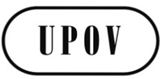 EUPOV/WG-DST/1/4ORIGINAL:  EnglishDATE:  March 12, 2014INTERNATIONAL UNION FOR THE PROTECTION OF NEW VARIETIES OF PLANTS INTERNATIONAL UNION FOR THE PROTECTION OF NEW VARIETIES OF PLANTS INTERNATIONAL UNION FOR THE PROTECTION OF NEW VARIETIES OF PLANTS GenevaGenevaGeneva